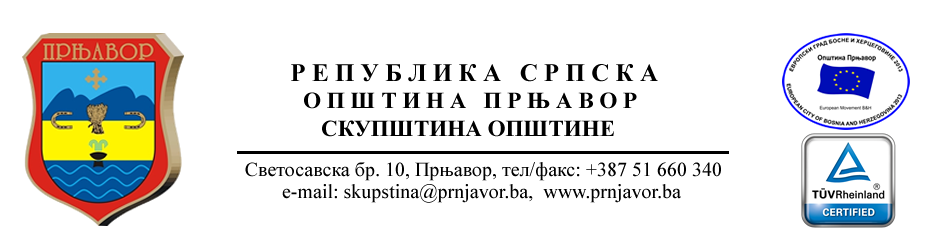 ЗАХТЈЕВ ЗА ДНЕВНУ АКРЕДИТАЦИЈУ------------------------------------------------------------------------------------------------------------------------Дневна акредитација за: Акредитација се издаје за: а) потребе праћења сједница Скупштине општине, б) праћење конференције за медије руководства Скупштине општине,ц) снимање/фотографисање одборника, сједница Скупштине и сједница радних тијела ф) остало (навести) ____________________________________________________________НАПОМЕНА:  Дневну акредитацију подносиоци захтјева ће добити путем електронске поште. Акредитована лица дужна су исту доставити на увид служби обезбјеђења приликом уласка у зграду Општинске управе и Скупштине општине, уз одговарајући идентификациони документ (личну карту). Датум Медијска кућа Главни уредникТелефон/мобилни И – мејл Име ПрезимеНовинар, сниматељ Датум рођењаБрој личне картеБрој мобилног телефона новинара